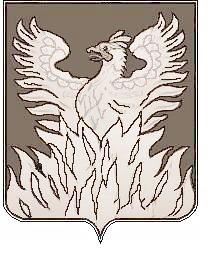 СОВЕТ ДЕПУТАТОВмуниципального образования «Городское поселение Воскресенск» Воскресенского муниципального района Московской области___________________________________________________Р Е Ш Е Н И Еот _29.06.2018 г.  № __456/69__О внесении изменений в решение Совета депутатов городского поселения Воскресенск «О бюджете городского поселения Воскресенск
Воскресенского муниципального района
Московской области на 2018 год»(с последующими изменениями) В целях уточнения доходной и расходной частей бюджета городского поселения Воскресенск Совет депутатов городского поселения Воскресенск Воскресенского муниципального района РЕШИЛ:1.   Внести в решение Совета депутатов городского поселения Воскресенск от 14.12.2017 № 411/60 «О бюджете городского поселения Воскресенск Воскресенского муниципального района Московской области на 2018 год» (с последующими изменениями) следующие изменения:1.1.    В текстовой части решения:1.1.1. В подпункте 1.1. пункта 1 цифры «946 363,5» заменить цифрами «961 413,1», в том числе цифры «300 442,0» заменить «315 391,6»;1.1.2. В подпункте 1.2. пункта 1 цифры «1 244 527,5» заменить цифрами «1 269 092,4»;1.1.3. В подпункте 1.3 цифры «298 164,0» заменить цифрами «307 679,3», в том числе цифры «274 249,0» заменить цифрами «283 764,3»;1.1.4. В пункте 14 цифры «325 534,4» заменить цифрами «330 634,4»;1.2.     В следующие приложения:в  приложение 1 «Поступления доходов в бюджет городского поселения Воскресенск на 2018 год», изложив его в редакции согласно приложению 1 к настоящему решению;в приложение 4 «Расходы бюджета городского поселения Воскресенск Воскресенского муниципального района Московской области на 2018 год по разделам, подразделам, целевым статьям (муниципальным программам и непрограммным направлениям деятельности), группам и подгруппам видов расходов классификации расходов бюджетов», изложив его в редакции согласно приложению 2 к настоящему решению; в приложение 5 «Ведомственная структура расходов бюджета городского поселения Воскресенск Воскресенского муниципального района Московской области на 2018 год», изложив его в редакции согласно приложению 3 к настоящему решению;в приложение 6 «Расходы бюджета городского поселения Воскресенск Воскресенского муниципального района Московской области на 2018 год по целевым статьям (муниципальным программам и непрограммным направлениям деятельности), группам и подгруппам видов расходов классификации расходов бюджетов», изложив его в редакции согласно приложению 4 к настоящему решению;в приложение 7 «Источники внутреннего финансирования дефицита бюджета городского поселения Воскресенск Воскресенского муниципального района Московской области на 2018 год», изложив его в редакции согласно приложению 5 к настоящему решению;в приложение 8 «Межбюджетные трансферты, предоставляемые бюджету Воскресенского муниципального района Московской области из бюджета городского поселения Воскресенск Воскресенского муниципального района Московской области на 2018 год», изложив его в редакции согласно приложению 6 к настоящему решению.2. Опубликовать настоящее решение в периодическом печатном издании, распространяемом на территории городского поселения Воскресенск, за исключением приложений 1 – 6 и опубликовать (разместить) полный текст настоящего решения на Официальном сайте Городского поселения Воскресенск.3.  Настоящее решение вступает в силу с момента его официального опубликования в периодическом печатном издании, распространяемом на территории городского поселения Воскресенск.4. Контроль исполнения настоящего решения возложить на председателя постоянной комиссии Совета депутатов по бюджету, налогам, кредитной и инвестиционной политике Слепова С.С. и начальника финансово-экономического управления-главного бухгалтера администрации городского поселения Воскресенск Бондареву Е.А.Глава городского поселения Воскресенск                                                  А.С. Владович